ЈЕЖЕВА КУЋИЦА, средњи узрастУ Јежуркиној шуми живи пуно животиња. Испред кућице животиња налази се табла са њиховим именима, али је ветар помешао слова. Помози нам да их правилно напишемо. Реши укрштеницу: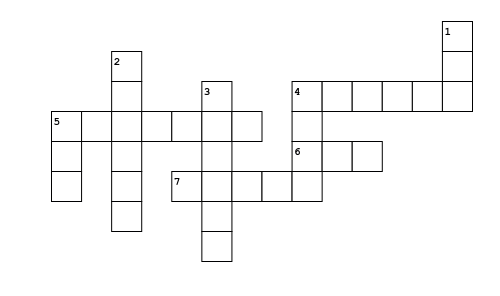 ВОДОРАВНО4.	мали скитница са светиљком5.	птица која поштује Јежурка6.	своју би кућу за јагње дао7.	купа се у блату	УСПРАВНО1. донео је Јежурки писмо2.	позвала је Јежурку на ручак3.	једе крушке4.	птица која лови ноћу5.	много воли своју кућуПокушај да поделиш Јежеву кућицу на мање целине, а онда свакој целини дај назив.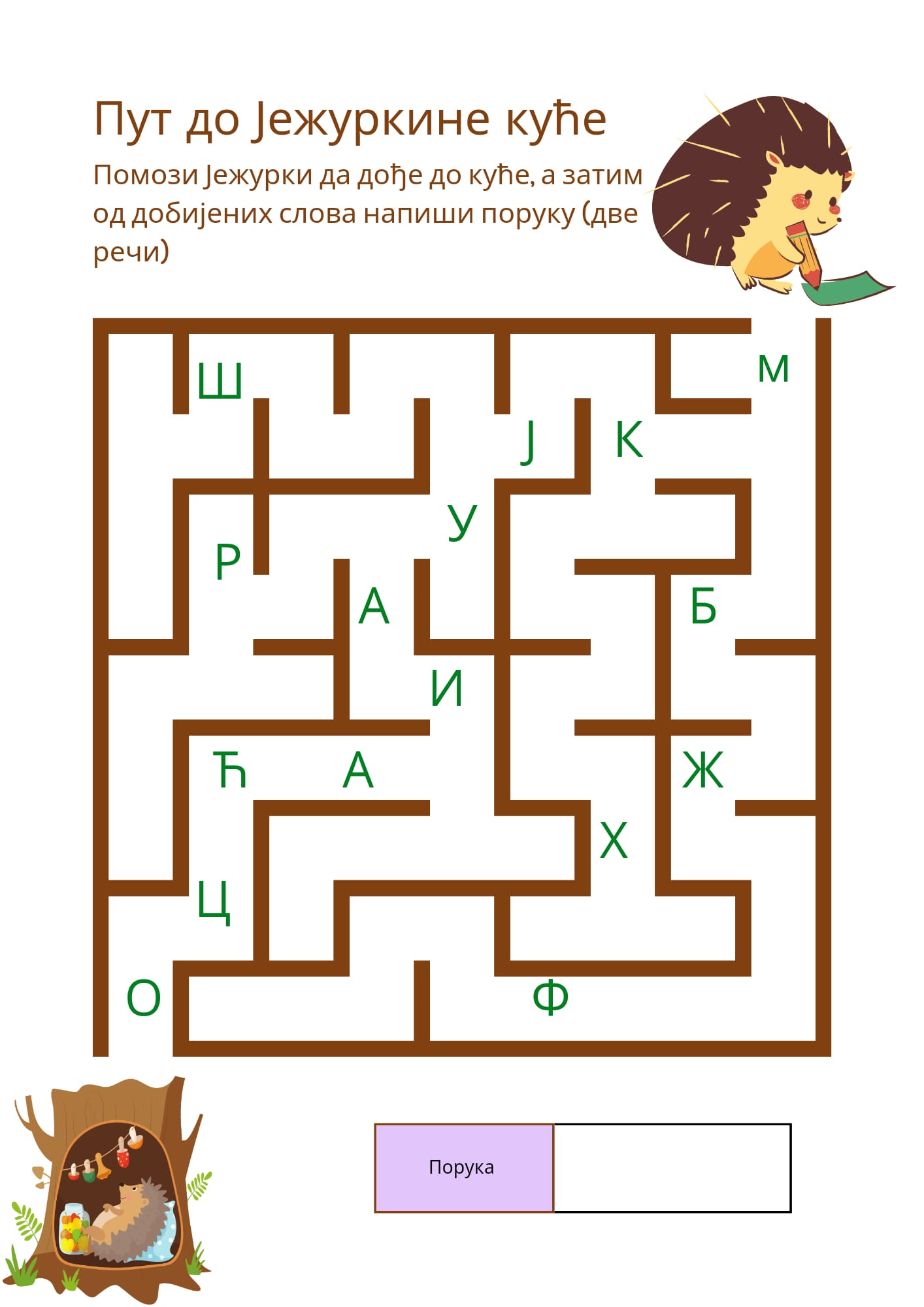 Како разумеш речи: Моја кућица моја слободица?Зашто би било добро имати јежа као кућног љубимца?Зашто не би било добро имати јежа као кућног љубимца?КУВИЛИАСЦДЕМВЕДВАЉДИИЊСАВ